PSP- BOJANA MIHOCEKPonedjeljak, 15.02.2021.AKTIVNOST: PRONAĐIMO BOJEOPIS AKTIVNOSTI: DOBRO PROMOTRI SLIKU SNJEGOVIĆA. RUKOM POKAŽI: SNJEGOVIĆA SA ZELENIM ŠTITNICAMA NA UŠIMA.SNJEGOVIĆA S PLAVIM ŠALOM OKO VRATA.SNJEGOVIĆA S CRNOM LULOM U USTIMA.SNJEGOVIĆA SA ŽUTIM RUKAVICAMA NA RUKAMA.SNJEGOVIĆA SA SMEĐIM GRANČICAMA NA GLAVI.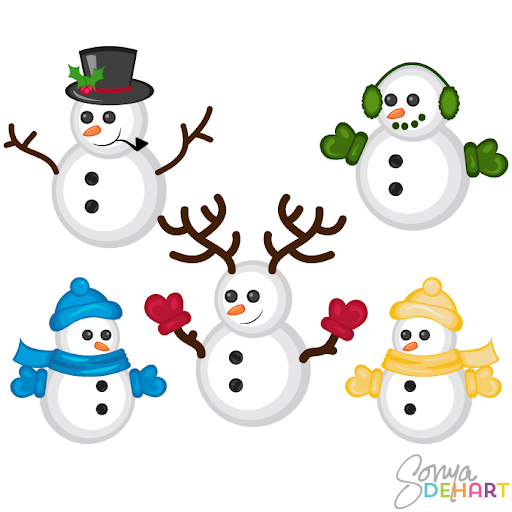 